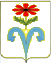 АДМИНИСТРАЦИЯ РУДЬЕВСКОГОСЕЛЬСКОГО ПОСЕЛЕНИЯ ОТРАДНЕНСКОГО РАЙОНАПОСТАНОВЛЕНИЕот 25.08.2023 г.                                                                                       № 60с. РудьОб утверждении Порядка принятия решений, предусматривающих случаи заключения договоров (соглашений) о предоставлении субсидий из бюджета Рудьевского сельского поселения Отрадненского района юридическим лицам, указанным в пунктах 1, 7, 8 статьи 78 Бюджетного кодекса Российской Федерации, в том числе в соответствии с условиями специальных инвестиционных контрактов, заключенных в соответствии с Федеральным законом от 31 декабря 2014 года № 488-ФЗ «О промышленной политике в Российской Федерации», на срок, превышающий срок действия утвержденных лимитов бюджетных обязательств, и Порядка принятия решений о заключении соглашений о муниципально-частном партнерстве, концессионных соглашений от имени Рудьевского сельского поселения Отрадненского района на срок, превышающий срок действия утвержденных лимитов бюджетных обязательствВ соответствии с пунктом 9 статьи 78 Бюджетного кодекса Российской Федерации, ПОСТАНОВЛЯЮ:1. Утвердить:1) Порядок принятия решений, предусматривающих случаи заключения договоров (соглашений) о предоставлении субсидий из бюджета Рудьевского сельского поселения Отрадненского района юридическим лицам, указанным в пунктах 1, 7, 8 статьи 78 Бюджетного кодекса Российской Федерации, в том числе в соответствии с условиями специальных инвестиционных контрактов, заключенных в соответствии с Федеральным законом от 31 декабря 2014 года № 488-ФЗ «О промышленной политике в Российской Федерации», на срок, превышающий срок действия утвержденных лимитов бюджетных обязательств, согласно приложению 1 к настоящему постановлению;2) Порядок принятия решений о заключении соглашений о муниципально-частном партнерстве, концессионных соглашений от имени Рудьевского сельского поселения Отрадненского района на срок, превышающий срок действия утвержденных лимитов бюджетных обязательств, согласно приложению 2 к настоящему постановлению.          2. Контроль за исполнением настоящего постановления оставляю за собой.          3. Общему отделу администрации Рудьевского сельского поселения (Юдина) разместить настоящее постановление на официальном сайте администрации Рудьевского сельского поселения Отрадненского района.И.о. главы Рудьевского сельскогопоселения Отрадненского района                                                     Н.О. ЮдинаПриложение 1 к постановлению администрации Рудьевского сельского поселения Отрадненского района                                                                                                          от 25.08.2023 г. №  60ПОРЯДОК принятия решений, предусматривающих случаи заключения договоров (соглашений) о предоставлении субсидий из бюджета Рудьевского сельского поселения Отрадненского района юридическим лицам, указанным в пунктах 1, 7, 8 статьи 78 Бюджетного кодекса Российской Федерации, в том числе в соответствии с условиями специальных инвестиционных контрактов, заключенных в соответствии с Федеральным законом от 31 декабря 2014 года № 488-ФЗ «О промышленной политике в Российской Федерации», на срок, превышающий срок действия утвержденных лимитов бюджетных обязательств1. Настоящий Порядок определяет правила принятия администрацией Рудьевского сельского поселения Отрадненского района решений, предусматривающих случаи заключения договоров (соглашений) о предоставлении субсидий из районного бюджета юридическим лицам, указанным в пунктах 1, 7, 8 статьи 78 Бюджетного кодекса Российской Федерации, в том числе в соответствии с условиями специальных инвестиционных контрактов, заключенных в соответствии с Федеральным законом от 31 декабря 2014 года № 488-ФЗ «О промышленной политике в Российской Федерации», на срок, превышающий срок действия утвержденных лимитов бюджетных обязательств (далее – решения), в случае предоставления:1)субсидий юридическим лицам (за исключением субсидий государственным (муниципальным) учреждениям) – производителям товаров, работ, услуг на безвозмездной и безвозвратной основе в целях возмещения недополученных доходов и (или) финансового обеспечения (возмещения) затрат в связи с производством (реализацией) товаров (за исключением подакцизных товаров, кроме автомобилей легковых и мотоциклов, алкогольной продукции, предназначенной для экспортных поставок, винограда, винодельческой продукции, произведенной из указанного винограда: вин, игристых вин (шампанских), ликерных вин с защищенным географическим указанием, с защищенным наименованием места происхождения (специальных вин), виноматериалов), выполнением работ, оказанием услуг;2) грантов в форме субсидий, в том числе предоставляемых на конкурсной основе юридическим лицам (за исключением государственных (муниципальных) учреждений);3) субсидий юридическим лицам, 100 процентов акций (долей) которых принадлежит Рудьевскому сельскому поселению Отрадненского района, на осуществление капитальных вложений в объекты капитального строительства, находящиеся в собственности указанных юридических лиц, и (или) на приобретение ими объектов недвижимого имущества с последующим увеличением уставных капиталов таких юридических лиц в соответствии с законодательством Российской Федерации.2. Решения администрации Рудьевского сельского поселения Отрадненского района принимаются на срок и в пределах средств, которые предусмотрены на реализацию соответствующих мероприятий в рамках муниципальных программ Рудьевского сельского поселения Отрадненского района и непрограммых расходов.Договоры (соглашения) заключаются на срок и в пределах средств, которые установлены решением администрации Рудьевского сельского поселения Отрадненского района.3. Инициатором подготовки проекта решения выступают главные распорядители средств районного бюджета  (далее – главные распорядители).4. Проект решения должен содержать следующую информацию:1) в отношении договоров (соглашений) о предоставлении субсидий, указанных в подпунктах 1 и 2 пункта 1 настоящего Порядка:а) цели, условия предоставления субсидий;б)предельный размер средств для предоставления субсидий и его распределение по годам;в) сроки действия договоров (соглашений) о предоставлении субсидий;2) в отношении договоров (соглашений) о предоставлении субсидий, указанных в подпункте 3 пункта 1 настоящего Порядка, по каждому объекту капитального строительства и объекту недвижимого имущества:а) наименование объекта;б)наименование юридического лица, которому предоставляется субсидия;в) предельный размер средств для предоставления субсидии и его распределение по годам строительства (реконструкции, в том числе с элементами реставрации, технического перевооружения) объекта капитального строительства или приобретения объекта недвижимого имущества;г) срок действия договора (соглашения) о предоставлении субсидии;3)положения, предусматривающие включение в договоры (соглашения) условий о возможности изменения объемов предоставляемых субсидий и (или) сроков предоставления субсидий в случае уменьшения главному распорядителю средств районного бюджета, предоставляющему субсидии, лимитов бюджетных обязательств на предоставление субсидий и (или) сокращения объема ресурсного обеспечения реализации соответствующих мероприятий в рамках муниципальных программ Рудьевского сельского поселения Отрадненского района и непрограммых расходов.5. Информация, содержащаяся в решении администрации Рудьевского сельского поселения Отрадненского района, должна соответствовать положениям нормативных правовых актов администрации Рудьевского сельского поселения Отрадненского района, регулирующих предоставление соответствующих субсидий.6. Решения администрации Рудьевского сельского поселения Отрадненского района принимаются в форме распоряжений администрации Рудьевского сельского поселения Отрадненского района (далее – распоряжение) в следующем порядке:1) проект распоряжения готовится главным распорядителем, уполномоченным на предоставление субсидий, предусмотренных в рамках реализации соответствующего мероприятия муниципальных программ Рудьевского сельского поселения Отрадненского района и непрограммых расходов;2) проект распоряжения направляется на предварительное согласование в финансовый отдел администрации Рудьевского сельского поселения Отрадненского района Орловской области.Финансовый отдел администрации Рудьевского сельского поселения Отрадненского района Орловской области в течение двух рабочих дней со дня поступления проекта распоряжения рассматривают проект распоряжения на предмет наличия или отсутствия оснований для отказа в согласовании проекта распоряжения.Основанием для отказа в согласовании проекта распоряжения является отсутствие: объемов финансирования, предусмотренных муниципальной программой Рудьевского сельского поселения Отрадненского района; утвержденных в районном бюджете бюджетных ассигнований на текущий финансовый год и плановый период по программным или непрограммым расходам на реализацию соответствующего мероприятия.Основанием для согласования проекта распоряжения является отсутствие основания, предусмотренного абзацем третьим настоящего подпункта.В случае отказа в согласовании проекта распоряжения финансовый отдел администрации Рудьевского сельского поселения Отрадненского района Орловской области в течение срока, указанного в абзаце втором настоящего подпункта, направляют письменный отказ главному распорядителю;3) проект распоряжения администрации Рудьевского сельского поселения Отрадненского района, согласованный финансовым отделом администрации Рудьевского сельского поселения Отрадненского района  Орловской области представляется главе Рудьевского сельского поселения Отрадненского района на подписание.И.о. главы Рудьевского сельскогопоселения Отрадненского района                                                     Н.О. ЮдинаПриложение 2 к постановлению администрации Рудьевского сельского поселения Отрадненского района                                                                                                          от 25.08.2023 г. №  60ПОРЯДОК  принятия решений о заключении соглашений о муниципально-частном партнерстве, концессионных соглашений от имени Рудьевского сельского поселения Отрадненского района на срок, превышающий срок действия утвержденных лимитов бюджетных обязательств1. Настоящий Порядок определяет правила принятия решений
о заключении от имени Рудьевского сельского поселения Отрадненского района соглашений о муниципально -частном партнерстве, концессионных соглашений на срок, превышающий срок действия утвержденных лимитов бюджетных обязательств (далее – решения).2. Соглашения о муниципально-частном партнерстве, публичным партнером в которых выступает Рудьевское сельское поселение Отрадненского района, концессионные соглашения, концедентом по которым выступает Рудьевское сельское поселение Отрадненского района, могут быть заключены на срок, превышающий срок действия утвержденных получателю средств районного бюджета лимитов бюджетных обязательств, на основании решений администрации Рудьевского сельского поселения Отрадненского района о реализации проекта муниципально -частного партнерства, принимаемых в соответствии с законодательством Российской Федерации о муниципально-частном партнерстве, о заключении концессионных соглашений, принимаемых в соответствии с законодательством Российской Федерации о концессионных соглашениях, в рамках муниципальных программ Рудьевского сельского поселения Отрадненского района (далее –  муниципальных программы) или непрограммных расходов на срок и в пределах средств, которые предусмотрены соответствующими мероприятиями.3. В случае если предполагаемый срок действия соглашения о муниципально-частном партнерстве, заключаемого в рамках муниципальной программы или непрограммных расходов, превышает срок реализации указанной муниципальной программы, такое соглашение о муниципально -частном партнерстве заключается на основании решения администрации Рудьевского сельского поселения Отрадненского района, о реализации проекта муниципально-частного партнерства, принимаемого в соответствии с законодательством Российской Федерации о муниципально-частном партнерстве, с последующим продлением срока действия муниципальной программы.4. В случае если предполагаемый срок действия концессионного соглашения, заключаемого в рамках муниципальной программы или непрограммных расходов, превышает срок реализации указанной муниципальной программы, такое концессионное соглашение заключается на основании решения администрации Рудьевского сельского поселения Отрадненского района о заключении концессионного соглашения, принимаемого в соответствии с законодательством Российской Федерации о концессионных соглашениях, с последующим продлением срока действия муниципальной программы.5. Инициаторами предложений о заключении соглашений о муниципально-частном партнерстве, концессионных соглашений на срок, превышающий срок действия утвержденных лимитов бюджетных обязательств, выступают главные распорядители средств районного бюджета, которые определены администрацией Рудьевского сельского поселения Отрадненского района в качестве органа местного самоуправления, осуществляющего полномочия публичного партнера, концедента от имени Рудьевского сельского поселения Отрадненского района.И.о. главы Рудьевского сельскогопоселения Отрадненского района                                                     Н.О. Юдина